Краткая постановка задач на разработку сайтаО сайтеO’qitmaymiz, uqitamiz!Народное образование -  обучение школьников, абитуриентов и студентов интерактивными методами.Основные требованияНа данный момент существует идейная основа сайта. Мы хотим создать интерактивный образовательный портал, который будет обрабатывать действия пользователя и выдавать информацию на основе анализа способностей пользователя.Нравится сайт: http://ziyonet.uz там много информации, продумана навигация.   http://internet-tashabbus.uz у сайта очень крутой дизайн: красиво подобрана цветовая гамма, сидеть на нем приятно.http://mover.uz существует большой выбор видео, правильно классифицированные по понятным категориям, простой дизайн.Не нравится сайт: http://soft.uz  долго грузит.                                  http://oxo.uz  плохая навигация, замедленный процесс работы.Основные разделы сайтаО насФизикаХимияМатематикаЛичный кабинетКонтактыГлавная страницаПри входе на сайт будут плавать (броуновское движение) три облака с наименованиями предметов. При выборе одного предмета, откроется новое окно с картой игры. На карте будут изображены острова (детский сад, школа, лицей или колледж, остров абитуриентов, университет). Каждый островок-игра имеет уровни с мини играми.На главной странице должно быть:логотипкредо категорииконтактные данныеПримерный вид главной страницы: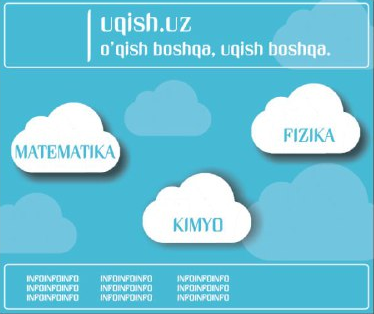 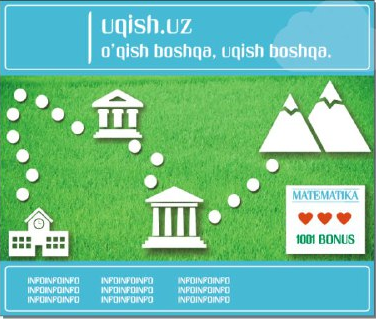 Дополнительные возможности Перечислите в свободной форме все что вы еще хотите видеть на сайте, например:форма обратной связиличный кабинет, в котором будут сохранятся достиженяигрывидео-уроки